Riproduci l’opera di Michelangelo cambiando a piacere lo sfondo.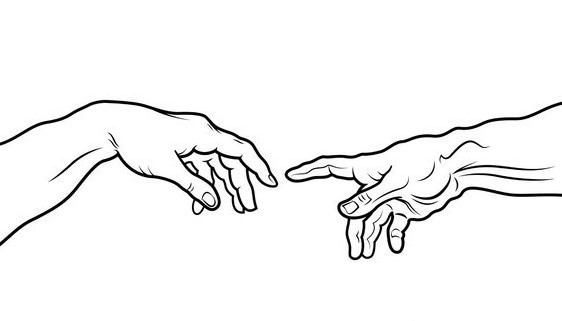 